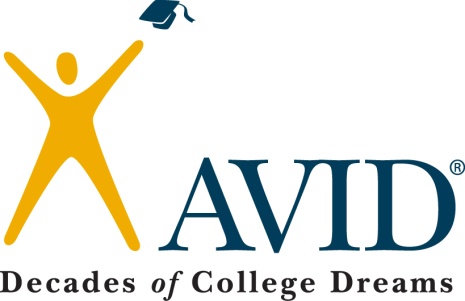 Professional Learning:  Higher Level ThinkingTopic to be covered: Higher level thinkingTime – 30minutesGeneral Notes: Effective questioning strategies can be the key to raising rigor in any content area. Materials:Powerpoint on Costa’s LevelsT-chart on sentence startersObjectives: Each teacher will be able to:Identify how questions can raise rigor for studentsIdentify question starters to reach higher levels of thinking 